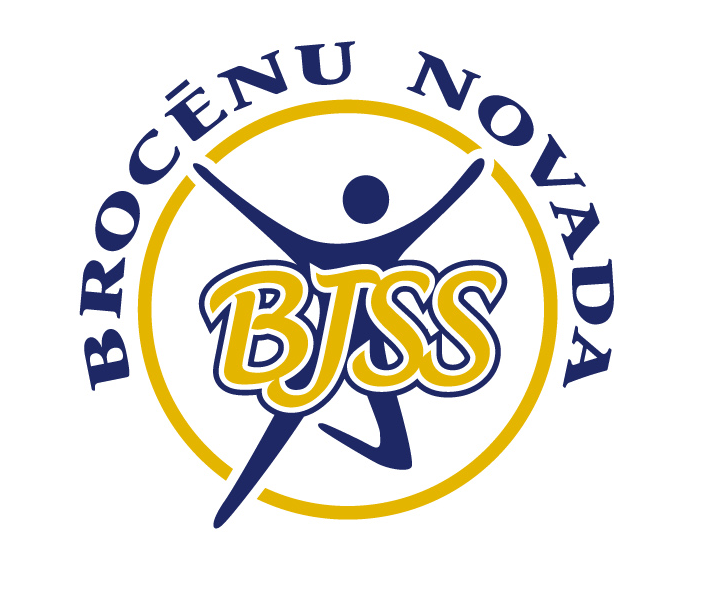 BROCĒNU NOVADA BJSS AIRĒTĀJU VFS SACENSĪBAS1. MĒRĶISPārbaudīt airētāju fizisko sagatavotību ziemas periodā.2. SACENSĪBU VIETA UN LAIKSSacensības notiks 2020. gada 25. janvārī Brocēnos. Sacensību sākums plkst.11.003. DALĪBNIEKISacensībās piedalās uzaicināto pilsētu airētāji sekojošās vecuma grupās:„A” grupa 2001.g.dz. un vecāki„B” grupa 2002.-2003.g.dz„C” grupa 2004.-2005.g.dz.„D” grupa 2006.-2007. g.dz.„E” grupa 2008.g.dz. un jaunāki4. VADĪBASacensības organizē un vada Brocēnu novada BJSS airēšanas nodaļa.5. PROGRAMMAPievilkšanās kārienā;Sēdus pagriezieni ar svara disku 1 min.Jaunieši           ”A” grupa 15 kg                        „B” grupa 15 kg;                        „C” grupa 10 kg;                        „D” grupa 5 kg.      „E” grupa 5 kg.Jaunietes         „A”, „B”, „C” grupa 10 kg;                        „D”, „E” grupa 5 kg.Guļus uz muguras celt kājas 180°  leņķī 1 minūti Jaunieši           „C”grupa      „D”grupa       „E” grupa Jaunietes         „A”, „B” grupa„C”, „D” grupa     Kājas celt 180o leņķī kārienāJaunieši           „A” grupa„B” grupa Skriešana ar pildbumbu:                               „A” grupa 10 apļi;                               „B” grupa 10 apļi;                               „C” grupa 8 apļi;                               „D” grupa 6 apļi;                               „E” grupa 4 apļi6. APBALVOŠANA.Sacensību uzvarētājus un godalgoto vietu ieguvējus, katrā vecuma grupā apbalvos ar kausiem.7. PIETEIKUMI.Vārdiskie pieteikumi jāiesniedz līdz 20.janvārim uz e-pastu valerakorotkovs@inbox.lv.Brocēnu BJSS Airēšanas nodaļa.Telefons informācijai 29743291.